ANALISIS AKUNTANSI PENDAPATAN JASA NAVIGASI PENERBANGAN EN-ROUTE CHARGE DAN TERMINAL CHARGE(STUDI KASUS PERUSAHAAN UMUM LEMBAGA PENYELENGGARA PELAYANAN NAVIGASI PENERBANGAN INDONESIA – AIRNAV INDONESIA CABANG PRATAMA MANADO)SKRIPSIDiajukan Sebagai Salah Satu SyaratDalam Menyelesaikan Pendidikan Sarjana TerapanPada Program Studi Sarjana Terapan Akuntansi KeuanganOleh:Happy CahyaniNIM : 14042095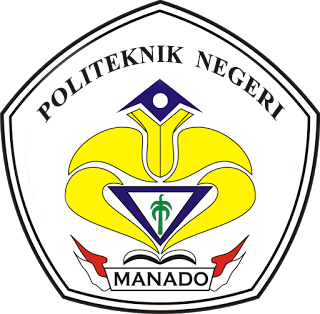 KEMENTERIAN RISET TEKNOLOGI DAN PENDIDIKAN TINGGIPOLITEKNIK NEGERI MANADO-JURUSAN AKUNTANSIPROGRAM STUDI SARJANA TERAPAN AKUNTANSI KEUANGANTAHUN 2018DAFTAR ISIBAB I	PENDAHULUANLatar Belakang Masalah		  1Batasan Masalah		  4Rumusan Masalah		4Tujuan Penelitian		4Manfaat Penelitian		  5BAB II	TINJAUAN PUSTAKAAkuntansi		  6Perusahaan Jasa		14Ciri – Ciri Perusahaan Jasa		15Pendapatan		16Jenis Pendapatan		17Pengakuan Pendapatan		19Pengukuran Pendapatan		20Penyajian Pendapatan		21Pengungkapan Pendapatan		22Penelitian Terdahulu		23BAB III	METODE PENELITIANJenis Penelitian		25Tempat dan Waktu Penelitian		25Sumber Data		26Teknik Pengumpulan Data		26Teknik Analisis Data		27BAB IV	HASIL PENELITIAN DAN PEMBAHASANGambaran Umum		28Sejarah Perusahaan		28Visi dan Misi		30Nilai-Nilai Perusahaan		30Struktur Organisasi		31Uraian Pekerjaan (Job Description)		32Pembahasan		36Kebijakan Akuntansi Pendapatan		36Sistem Akuntansi Pendapatan Usaha Perusahaan		37Pengukuran Pendapatan Perusahaan		39Pengakuan Pendapatan Perusahaan		44Penyajian dan Pengungkapan Pendapatan Perusahaan dalamLaporan Keuangan		49Analisis Hasil Penelitian		52Analisis Pengukuran Pendapatan Perusahaan		52Analisis Pengakuan Pendapatan Perusahaan		52Analisis Penyajian Pendapatan Perusahaan		53Analisis Pengungkapan Pendapatan Perusahaan		54BAB V	KESIMPULAN DAN REKOMENDASIKesimpulan		57Rekomendasi		58DAFTAR PUSTAKA		59LAMPIRAN		61BAB I PENDAHULUANLatar Belakang MasalahSemua pelaku bisnis ataupun yang berkecimpung dalam dunia bisnis pendapatan merupakan suatu hal yang sangat penting dan utama, baik itu usaha yang bergerak di bidang jasa, dagang maupun industri. Hal ini karena pendapatan dibutuhkan dalam menjaga kelangsungan hidup sebuah usaha itu sendiri. Perum Lembaga Penyelenggara Pelayanan Navigasi Penerbangan Indonesia (LPPNPI) atau AirNav Indonesia adalah sebuah badan usaha yang menyelenggarakan pelayanan navigasi penerbangan di Indonesia serta tidak berorientasi mencari keuntungan (non-profit), berbentuk Badan Usaha Milik Negara (BUMN) yang seluruh modalnya dimiliki Negara. Sebelumnya seluruh pelayanan navigasi dikelola oleh beberapa instansi, yaitu UPT Ditjen Perhubungan, PT Angkasa Pura I (Persero), PT Angkasa Pura II (Persero), dan Bandar udara khusus. Selama ini kita lebih tahu mengenai pendapatan yang diterima dari sebuah airlines, yaitu dari penjualan tiket mereka. Namun, bagaimana dengan Perum LPPNPI sendiri? Bagaimana mereka memperoleh pendapatan untuk membiayai kegiatan operasional mereka? Sebagai sebuah perusahaan yang belum lama berdiri dan merupakan sebuah perusahaan yang bergerak di dunia penerbangan (sama seperti Angkasa Pura), masih sedikit orang yang mengetahui betul tentang Perum LPPNPI atau AirNav itu sendiri. Perum LPPNPI atau AirNav Indonesia yang bergerak dalam bidang pemberian jasa pelayanan navigasi penerbangan di Indonesia memiliki tugas utama untuk menyediakan layanan lalu lintas penerbangan yang mengutamakan keselamatan dan kenyamanan. Bila di darat pengatur lalu lintasnya adalah para polisi dan instansi terkait lainnya, maka pengatur lalu lintasnya udara adalah AirNav Indonesia. Dan dalam dunia bisnis hubungan timbal balik itu harus ada. Pesawat yang menggunakan jasa AirNav Indonesia untuk menuntunnya ke bandara yang dituju akan membayar jasa mereka tersebut nantinya saat mereka sampai hingga parkir ke terminal bandara. Dan itulah yang akan menjadi salah satu hal yang akan memberikan pendapatan bagi AirNav Indonesia. Pendapatan AirNav Indonesia didapat dari memberikan Pelayanan Jasa Navigasi Penerbangan Jelajah (en-route charge)dan Pelayanan Jasa Navigasi Terminal (terminal charge).Dalam Peraturan Direksi Perum LPPNPI No. PER. 002/LPPNPI/III/2017, penerbangan jelajah adalah pergerakan pesawat udara dimulai dari fase keberangkatan sampai dengan fase awal fase kedatangan melalui suatu jalur penerbangan dengan batas ketinggian minimum yang ditentukan (minimum en-route altitude). Sementara pelayanan jasa navigasi terminal adalah setiap pendaratan di bandar udara atau aerodrome Indonesia atas pelayanan navigasi penerbangan dalam radius 20 (dua puluh) kilometer dari bandara tujuan.Pendapatan AirNav Indonesia Cabang Manado berasal dari kedua hal ini, yaitu Pendapatan Jasa Navigasi Penerbangan (PJNP) untuk Penerbangan Jelajah (En-Route Charge) dan Pendapatan Navigasi Terminal (Terminal Navigation Charge). Untuk PJNP terbagi atas 2 (dua) penerbangan, yaitu penerbangan berjadwal (scheduled) dan tidak berjadwal (unscheduled). Kantor yang ada di kota Manado adalah kantor cabang. Maka pendapatan mereka berasal dari penerbangan tidak berjadwal (unscheduled). Apabila ada penerbangan berjadwal (scheduled) yang masuk kedalam wilayah Manado, maka AirNav Indonesia Cabang Pratama Manado hanya sekedar melakukan pencatatan dan nanti kantor pusatlah yang akan menagihnya. Lebih rinci lagi, pendapatan yang diterima oleh AirNav Indonesia dapat diuraikan sebagai berikut:Penerbangan Domestik. Penerbangan antar bandar udara di dalam wilayah Indonesia.Penerbangan Internasional. Penerbangan dari bandara di dalam negeri ke bandar udara di luar negeri atau sebaliknya, tanpa melakukan transit untuk mengangkut barang atau penumpang di bandar udara dalam negeri, yang melintas dan mendarat di bandara yang dikelola perusahaan.Penerbangan Lintas (Overflying). Penerbangan dari bandara di luar negeri ke bandara luar negeri lainnya yang melintas di wilayah udara Indonesia tanpa melakukan transit di bandar udara dalam negeri.Pendapatan PJP4U (Pelayanan Jasa atas Pendaratan, Penempatan, dan Penyimpanan Pesawat Udara). Pelayanan jasa pendaratan yaitu pelayanan jasa yang diberikan terhadap pesawat udara yang mendarat di bandar udara.Pendapatan Advance/Extend. Pelayanan jasa sebelum/sesudah jam operasi normal perusahaan.Namun, perhitungan dalam mengukur seberapa banyak pendapatan yang mereka terima tidaklah mudah. Ini tidak hanya sekedar menghitung berapa jumlah pesawat dikali dengan sekian rupiah. Ada begitu banyak hal yang harus diperhatikan dalam melakukan perhitungan ini. Dan bagian yang terkait dengan perhitungan serta penjurnalan pendapatan mereka tidak hanya pada satu bagian saja. Staff yang ada di Bagian Operasi memiliki tugas salah satunya memvalidasi data traffic untuk proses fakturisasi, yang mana hal ini akan dilanjutkan oleh Staff Bagian Akuntan dan Pajak untuk membuat laporan En-Route dan Terminal Unschedule Flight lalu menghitung berapa pendapatan yang mereka terima dari En-Route Charge dan Terminal Charge. Sementara itu, dalam hal pengakuan pendapatan perusahaan mengakui pendapatan secara accrual basis, yaitu pendapatan telah diakui meski belum menerima kas. Namun pada prakteknya, perusahaan melakukan pencatatan dengan menggunakan cash basis. Pencatatan perusahaan dilakukan saat kas dari penerbangan bersangkutan telah diterima. Hal ini dikarenakan pendapatan AirNav Indonesia Cabang Pratama Manado diterima saat suatu pesawat/airlines mendarat di bandara tujuannya (Bandara Internasional Sam Ratulangi Manado). Apabila pesawat gagal atau batal mendarat di Manado (dalam hal ini dialihkan ke bandara terdekat lainnya), maka pendapatan tersebut akan diterima oleh bandara yang dialihkan tersebut. Karena itu perusahaan belum dapat melakukan pencatatan apabila penerbangan tersebut belum mendarat dengan pasti di bandara yang menjadi tempat tujuannya. Maka dari itu, penulis tertarik untuk mengangkat skripsi dengan judul Analisis Akuntansi Pendapatan Jasa Navigasi Penerbangan En-Route Charge Dan Terminal Charge(Studi Kasus Perum LPPNPI – AirNav Indonesia Cabang Pratama Manado).Batasan MasalahDalam AirNav Indonesia terdapat penerbangan berjadwal (scheduled) dan penerbangan tidak berjadwal (unscheduled). Penerbangan berjadwal (scheduled) merupakan penerbangan reguler yang selalu keluar masuk bandara. Penerbangan jenis ini merupakan penerbangan yang jadwalnya selalu dapat terlihat di bandara manapun. Sedangkan, penerbangan tidak berjadwal (unscheduled) merupakan penerbangan yang jarang atau sedikit keluar masuk bandara. Penerbangan jenis ini biasanya akan mengirimkan surat ke bandara tujuan sebelum mereka terbang ke bandara yang dituju. Pada skripsi ini penulis membatasi masalah yang akan dibahas mengenai pendapatan untuk penerbangan tidak berjadwal (unscheduled), karena penerbangan inilah dimana pendapatan yang diterima oleh Perusahaan Umum (Perum) Lembaga Penyelenggara Pelayanan Navigasi Penerbangan Indoensia (LPPNPI) – AirNav Indonesia Cabang Pratama Manado secara langsung masuk ke kas perusahaan mereka. Rumusan MasalahBerdasarkan latar belakang di atas, maka penulis membuat rumusan masalah yaitu: Bagaimana Akuntansi Pendapatan Jasa Navigasi Penerbangan untuk En-route Charge dan Terminal Charge di Perum LPPNPI (AirNav Indonesia Cabang Pratama Manado)?Tujuan PenelitianTujuan dari penelitian ini adalah:Untuk menganalisis Akuntansi Pendapatan Jasa Navigasi Penerbangan untuk En-route Charge dan Terminal Charge di Perum LPPNPI (AirNav Indonesia Cabang Pratama Manado).Manfaat PenelitianManfaat dari penelitian ini adalah:Dapat memberikan saran dan masukan kepada perusahaan terutama mengenai akuntansi pendapatan jasa navigasi penerbangan untuk En-Route Charge dan Terminal Charge di Perum LPPNPI (AirNav Indonesia Cabang Pratama Manado).Dapat memberikan kontribusi dalam pengembangan kurikulum terhadap mata kuliah Akuntansi Keuangan di Politeknik Negeri Manado, khususnya Jurusan Akuntansi Program Studi D4 Akuntansi Keuangan.Dapat menambah wawasan penulis mengenai akuntansi pendapatan jasa navigasi penerbangan untuk En-Route Charge dan Terminal Charge di Perum LPPNPI (AirNav Indonesia Cabang Pratama Manado).HALAMAN JUDUL	LEMBAR PERSETUJUAN	LEMBAR PENGESAHAN	PERNYATAAN ORISINAL SKRIPSI	ABSTRAK	ABSTRACT	MOTTO DAN PERSEMBAHAN	RIWAYAT HIDUP	KATA PENGANTAR	DAFTAR ISI	DAFTAR TABEL	DAFTAR GAMBAR	DAFTAR LAMPIRAN	iiiiiiivvviviiviiiixxixiiixivxv